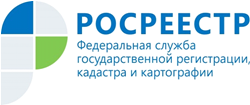 Управление Росреестра по Республике АдыгеяВ 2021 году в Управление Росреестра по Республике Адыгея поступило 40 обращений на действия (бездействие) арбитражных управляющих от граждан, юридических лиц и органов государственной власти, по которым Управлением было проведено  административное расследование.За прошедший год Управлением Росреестра по Республике Адыгея было направлено в суд 9 протоколов об административном правонарушении в отношении арбитражных управляющих за неисполнение правил, применяемых при проведении процедур банкротства, предусмотренных ч. 3 ст. 14.13 Кодекса Российской Федерации об административных правонарушениях. В 6 случаях должностными лицами Управления в результате непосредственного обнаружения были выявлены данные, указывающие на наличие события и состава административного правонарушения в действиях арбитражных управляющих  при проведении процедур банкротства.По всем заявлениям о привлечении арбитражных управляющих к административной ответственности суд указал на наличие события и состава вменяемых Управлением административных правонарушений в действиях (бездействии) арбитражных управляющих. Также в 2021 году  в Управление поступило  4 жалобы от бывших работников  организаций – банкротов, связанных с невыплатой заработной платы. Факты, указанные в жалобах, не нашли своего подтверждения в ходе проведенных сотрудниками Управления административных расследований. Как отметила заместитель руководителя Управления Мариета Емыкова, в подавляющем большинстве случаев  в ходе административных расследований должностными лицами Управления в основном было выявлено несоблюдение порядка информирования кредиторов о ходе процедуры банкротства. Материал подготовлен Управлением Росреестра по Республике Адыгея  -------------------------------------Контакты для СМИ: (8772)56-02-4801_upr@rosreestr.ruwww.rosreestr.gov.ru385000, Майкоп, ул. Краснооктябрьская, д. 44